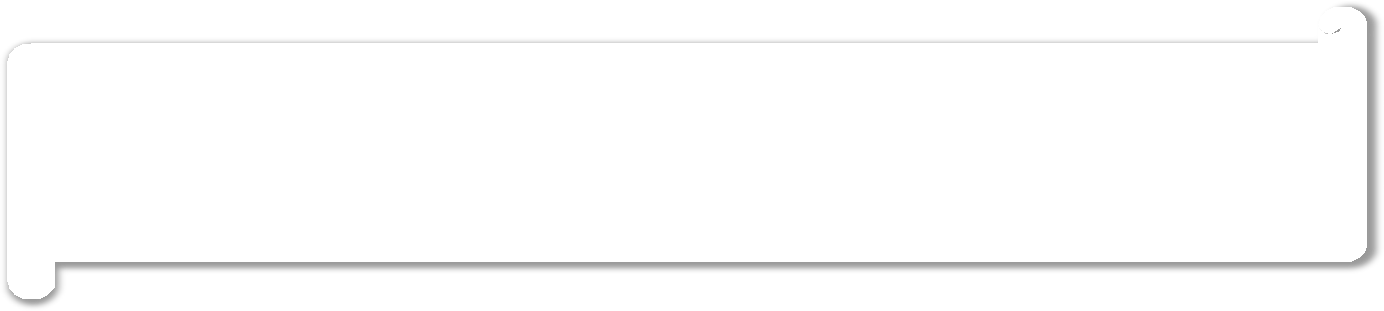 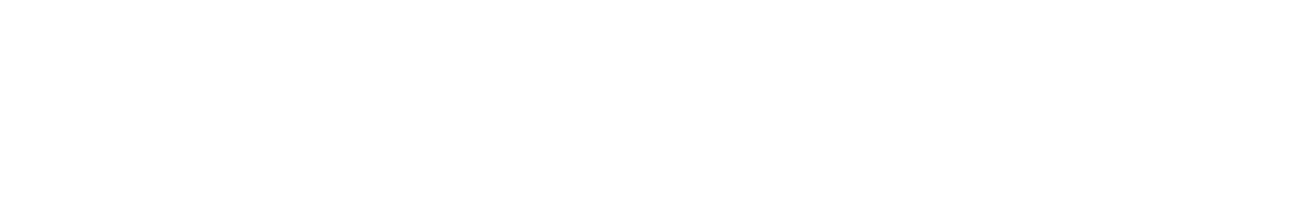 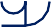 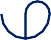 The Parent Carer Forum Steering Group are delighted to be able to invite you to join us for a break, a chat, some lunch and to relax for a couple of hours and feel appreciated.We will be providing lunch and refreshments to celebrate the end of summer term and being able to meet up together again after such a difficult year and are pleased to say that Pam Fry from Playwise will be able to join us.Thank you to Sutton Mencap for allowing us to use their garden and marquees at 8, Stanley Park Road, Wallington, SM6 0EUPlease email to book a place, as Covid rules limit numbers and don’t forget to tell us if you have any dietary requirements!Contact us by email suttonparentsforum@outlook.comOr call or text 07557 760328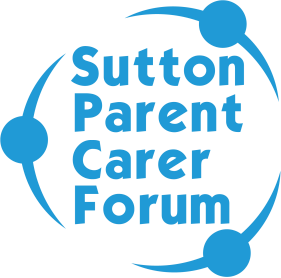 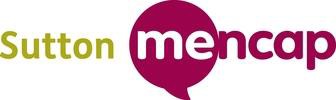 